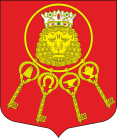 Внутригородское муниципальное образование Санкт-Петербурга муниципальный округ Владимирский округМЕСТНАЯ АДМИНИСТРАЦИЯ(МА МО МО Владимирский округ)                    Правды ул., д. 12, Санкт-Петербург, 191119, т/ф +7(812) 710-89-41, e-mail:  sovetvo@mail.ru   сайт: владимирскийокруг.рф,  ИНН  7840328382   КПП  784001001   ОКТМО  40913000   ОГРН  1057813015149ПОСТАНОВЛЕНИЕ30.07.2021									 	№ 02-03/239В соответствии со ст. 179 Бюджетного Кодекса Российской Федерации, Положением о бюджетном процессе в муниципальном образовании муниципальный округ Владимирский округ, Постановлением 
МА МО МО Владимирский округ от 04.08.2017 № 02-03/346 «Об утверждении Положения «О порядке разработки, реализации и оценки эффективности муниципальных программ внутригородского муниципального образования Санкт-Петербурга муниципальный округ Владимирский округ» 
Местная Администрация внутригородского муниципального образования 
Санкт-Петербурга муниципальный округ Владимирский округ ПОСТАНОВЛЯЕТ:1. Утвердить перечень муниципальных программ внутригородского муниципального образования Санкт-Петербурга муниципальный округ Владимирский округ, планируемых к реализации в 2022-2023 гг., согласно приложению к настоящему постановлению.2. Настоящее постановление вступает в силу с момента опубликования (обнародования).3. Контроль за выполнением настоящего постановления возложить 
на заместителя Главы Местной Администрации О.А. Маркалёву.Приложение к Постановлению Местной Администрации МО МО Владимирский округ от 30.07.2021 № 02-03/239Перечень муниципальных программ внутригородского муниципального образования Санкт-Петербурга муниципальный округ Владимирский округ,планируемых к реализации в 2022-2023 гг. Об утверждении перечня муниципальных программвнутригородского муниципального образования Санкт-Петербурга муниципальный округ Владимирский округ, планируемых к реализации в 2022-2023 гг.Глава Местной АдминистрацииП.Г. Небензя№ п/пНаименование муниципальной программыНаправления реализации муниципальной программы (вопросы местного значения)1.Комплексное развитие муниципального образования Владимирский округ в сфере благоустройства и озелененияОрганизация благоустройства территории муниципального образования Владимирский округ в соответствии с законодательством 
в сфере благоустройства;Осуществление работ в сфере озеленения на территории муниципального образования Владимирский округ;Проведение в установленном порядке минимально необходимых мероприятий 
по обеспечению доступности городской среды для маломобильных групп населения 
на внутриквартальных территориях муниципального образования Владимирский округ.2.Развитие культуры и организация досуга в муниципальном образовании Владимирский округОрганизация и проведение местных 
и участие в организации и проведении городских праздничных и иных зрелищных мероприятий;Организация и проведение мероприятий по сохранению и развитию местных традиций и обрядов;Организация и проведение досуговых мероприятий для жителей муниципального образования Владимирский округ;Участие в создании условий 
для реализации мер, направленных 
на укрепление межнационального 
и межконфессионального согласия, сохранение и развитие языков и культуры народов Российской Федерации, проживающих на территории муниципального образования Владимирский округ, социальную 
и культурную адаптацию мигрантов, профилактику межнациональных (межэтнических) конфликтов.3.Развитие правовой культуры в муниципальном образовании Владимирский округУчастие в профилактике терроризма 
и экстремизма, а также в минимизации 
и (или) ликвидации последствий 
их проявлений на территории муниципального образования Владимирский округ в форме 
и порядке, установленных федеральным законодательством и законодательством Санкт-Петербурга;Участие в деятельности по профилактике правонарушений в Санкт-Петербурге 
в соответствии с федеральным законодательством и законодательством Санкт-Петербурга;Участие в реализации мер 
по профилактике дорожно-транспортного травматизма на территории муниципального образования Владимирский округ;Участие в формах, установленных законодательством Санкт-Петербурга, 
в мероприятиях по профилактике незаконного потребления наркотических средств 
и психотропных веществ, новых потенциально опасных психоактивных веществ, наркомании в Санкт-Петербурге;Участие в реализации мероприятий 
по охране здоровья граждан от воздействия окружающего табачного дыма и последствий потребления табака на территории муниципального образования Владимирский округ;Проведение работ по военно-патриотическому воспитанию граждан.